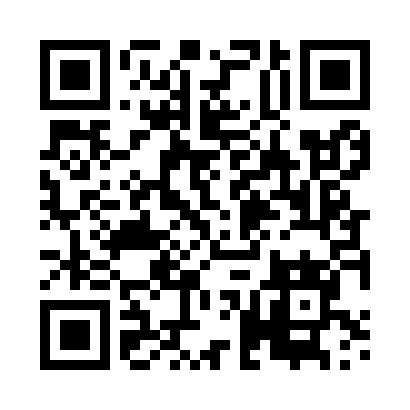 Prayer times for Kaczyniec, PolandWed 1 May 2024 - Fri 31 May 2024High Latitude Method: Angle Based RulePrayer Calculation Method: Muslim World LeagueAsar Calculation Method: HanafiPrayer times provided by https://www.salahtimes.comDateDayFajrSunriseDhuhrAsrMaghribIsha1Wed2:345:0512:325:398:0010:202Thu2:305:0312:325:408:0110:233Fri2:265:0212:325:418:0310:264Sat2:235:0012:325:428:0510:305Sun2:194:5812:325:438:0610:336Mon2:184:5612:325:448:0810:367Tue2:174:5412:315:458:0910:388Wed2:164:5312:315:468:1110:399Thu2:154:5112:315:478:1310:3910Fri2:154:4912:315:488:1410:4011Sat2:144:4812:315:498:1610:4112Sun2:134:4612:315:508:1710:4113Mon2:134:4512:315:518:1910:4214Tue2:124:4312:315:528:2010:4315Wed2:124:4112:315:538:2210:4316Thu2:114:4012:315:548:2310:4417Fri2:104:3912:315:558:2510:4518Sat2:104:3712:315:558:2610:4519Sun2:094:3612:315:568:2810:4620Mon2:094:3512:325:578:2910:4721Tue2:084:3312:325:588:3110:4722Wed2:084:3212:325:598:3210:4823Thu2:084:3112:326:008:3310:4924Fri2:074:3012:326:008:3510:4925Sat2:074:2812:326:018:3610:5026Sun2:064:2712:326:028:3710:5027Mon2:064:2612:326:038:3910:5128Tue2:064:2512:326:038:4010:5229Wed2:054:2412:326:048:4110:5230Thu2:054:2412:336:058:4210:5331Fri2:054:2312:336:058:4310:53